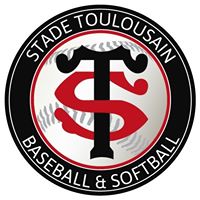 AUTORISATION PARENTALEOBLIGATOIRE POUR LES MINEURSJe soussigné(e) M., Mme ____________________________________________________________  autorise mon enfant à pratiquer le Baseball ou le Softballautorise le Club à lui faire pratiquer des soins et des examens médicaux en cas d’urgenceautorise le club à utiliser des photos de mon enfant sur ses différents supports de communication (notamment site internet, plaquettes, ..)     Fait à _______________________________________   Le _______________________________________                                                                                  Signature